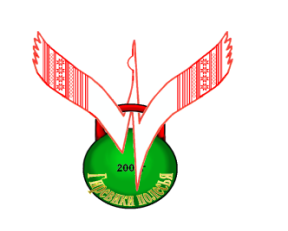 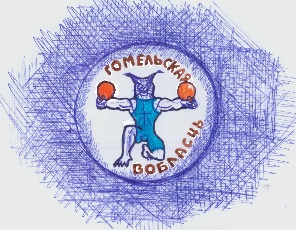                                                                                                                                                                                         Пратакол                                                                                                                                       Чэмпіяната Гомельскай вобласці 	                                                                        па гіравому спорту	                                         (доўгі цыкл)                 19-20 лютага    2016г.                                                                                                                                           Спорткомплекс СДЮШОР №2”                                                                                                                        г.Мазыр                                                                                                             КАМАНДНАЕ ПЕРШЫНСТВО                                                                                    Галоўны суддзя:    Юзюк А.С.                         Галоўны сакратар:  Дарошка С.А.                                                                       (1кат, г. Гомель)	                            ( г.Мазыр)		                                                                                                                                                            .                                                                                                                                          	                                                                                                                                        Вагавая катэгорыя 65 кг.                                                                                                                                                                                                                Час выканання:           Вага гір:         Рэкорды:   вобл.      РБ                                                                                                                                                                                                                                   10 хв.                       24,32 кг.               32кг.         58          60                                                                                                                                                                                                                                                                                                                                                                                                                                                                                                                                                                                                                                  YUZIUK	                                                                                        Вагавая катэгорыя 70 кг.                                                                                                                                                                                            Час выканання:           Вага гір:         Рэкорды:           вобл.      РБ                                                                                                                                                                                                                 10 хв.                      24,32 кг.                32кг.	54           64                                                                                                                                                                                                                                                                                                                           YUZIUK                                                                             Вагавая катэгорыя 75 кг.                                                                                                                                                                                  Час выканання:           Вага гір:         Рэкорды:       вобл.      РБ                                                                                                                                                                                                        10 хв.                      24,32 кг.                32кг.	 66          66                                                                                                                                                                                                                                                           YUZIUK                                                                           Вагавая катэгорыя 80 кг.	                                                                                                                                        Час выканання:           Вага гір:         Рэкорды:   вобл.           РБ                                                                                                                                                                                                      10 хв.                      24,32 кг.                32кг.       84	84                                                                                                                                                                                                                                                           YUZIUK                                                                                                                                                                                   Час выканання:           Вага гір:         Рэкорды:     вобл.      РБ                                                                                                                                                                                                       10 хв.                      24,32 кг.                32кг.          75	91                                                                                                                                                                                                           	                                                                                                                                    Вагавая катэгорыя 90 кг.                                                                                                                                                                                                                                                           YUZIUK	                                                                                                                                               Час выканання:           Вага гір:         Рэкорды:   вобл.      РБ                                                                                                                                                                                                               10 хв.                      24,32 кг.                32кг.       70          77                                                                                                                                                                                                        	                                                                                                                              Вагавая катэгорыя св.90 кг.                                                                                                                                                                                                                                                           YUZIUK                                                                    Апсалютнае першынство                                                                                                                                                                                                                                                                                                                                                                                                                                                                                                                                                                               YUZIUK	                                                                               Галоўны суддзя:    Юзюк А.С.                         Галоўны сакратар:  Дорошко С.А.                                                                            (1кат, г. Гомель)	                                            ( г. Мазыр)	 Каманда    65    70   75   80   90  +90СумаМесцаг.Житковичи30363014301401г.Мозырь30202536+251362Железнод.р-н-“БелГУТ”252536171033Железнод.р-н-“Гомсельмаш”30+2525201004г.Жлобин3636725г.Светлогорск202020606г.Лельчицы2036567г.Минск30308МесцаПрозвішча, Імяг.н   КамандаРазрадУласн    вагаВага гірШтуршокАчкіРазр.Ачкабс.Ачкікам         Трэнер1Тесловский Виктор1987Жлобинмс63,7246565кмс36Горбылёв В.В.2Базылевич Василий1999Житковичи164,2245050130Юзюк С.В. Макаревич Л.Г.3Баланчук Антон1995БелГУТкмс64,9243939225Коваленко А.Н. Юзюк А.С.4Юковский Алексей1992Светлогорск158,3243838220Бочаров Е.А.МесцаПрозвішча, Імяг.н   КамандаРазрадУласн    вагаВага гірШтуршокАчкіРазр.Ачкабс.Ачкікам         1Савич Николай2000Житковичикмс70.0323162115736Юзюк С.В.2Анисовец Александр1987Мозырь169.3245858230Давыдик Д.В.3Ганусевич Дмитрий1995БелГУТкмс70,0244545225Коваленко А.Н. Юзюк А.С.4Гуреев Роман1994Лельчицы169.6244141220Воронович А.И.МесцаПрозвішча, Імяг.н   КамандаРазрадУласн    вагаВага гірШтуршокАчкіРазр.Ачкабс.Ачкікам         1Воронович Иван1996Лельчицымс73.73257114мс26836Коваленко А.Н. Воронович А.И.2Волоткович Максим1996“Гомсельмашмс73,6249595кмс30Юзюк А.С. Цулыгин В.С.3Процкий Сергей1982“Гомсельмашкмс73.7247474125Цулыгин В.С. Юзюк А.С.4Романов Евгений1988Светлогорскмс75.0246767120Бочаров Е.А.5Денисевич Владисла2000Житковичикмс70.12463631лЮзюк С.В.МесцаПрозвішча, Імяг.н   КамандаРазрадУласн    вагаВага гірШтуршокАчкіРазр.Ачкабс.Ачкікам         1Цирибко Олег1987Жлобинмс77.1324794кмс21336Юзюк С.В. Горбылёв В.В2Савостеня Виктор1989Житковичикмс77.5247676130Юзюк А.С., Юзюк С.В.3Амельченко Игорь1964“Гомсельмаш”179.6245757225Цулыгин В.С.4Шороп Александр1993Мозырь179.5245555220Дорошко С.А.МесцаПрозвішча, Імяг.н   КамандаРазрадУласн    вагаВага гірШтуршокАчкіРазр.АчкабсАчкікам         1Воронович Ал-др1971Лельчицымсмк81.53258116мс24836Юзюк С.В.2Шевченко Вадим1992Минскмс82.7249595кмс30Фролов В.С. Давыдик Д.В.3Сысенков Валерий1964Мозырькмс90.0249393кмс25Дорошко С.А.4Трипузов Андрей1982Гомсельмаш183,5247070120Юзюк А.С. Цулыгин В.С.5Шуляк Алексей1993Мозырь185.0246464217Дорошко С.А.6Корнейчук Дмитрий1987Житковичимс87.0245858214Ахрамович С.А. Юзюк С.В.7Ситник Евгений1984Мозырь187.0242626-лДорошко С.А.МесцаПрозвішча, Імяг.н   КамандаРазрадУласн    вагаВага гірШтуршокАчкіРазр.АчкапсАчкікам         1Дорошко Сергей1981Мозырьмс115,024110110кмс36 Юзюк А.С.2Мазуркевич Валент1986Житковичимс93.2324590116830Юзюк А.С. Юзюк С.В.3Волоткович Павел1995Мозырькмс90,5324488116425Черкас С.В. Дорошко С.А.4Бочаров Евгений1990Светлогорскмс109,7323162211520Рогалевич С.В.5Старовойтов Евгений1992БелГУТмс110,1245050217Юзюк А.С.6Сабайда Юрий1998Житковичикмс116.2243535-лЮзюк С.В. Макаревич Л.Г.МесцаПрозвішча, Імяг.н   КамандаРазрадУласн    вагаВага гірШтуршокАчкіРазр.Ачкапс.1Воронович Иван1996БелГУТмс73.73257114мс2682Воронович Александр1971Лельчицымсмк81.53258116мс2483Цирибко Олег1988Жлобинмс77.1324794кмс2134Мазуркевич Валентин1986Житковичимс93,232459011685Волоткович Павел1995Мозырькмс90.53244881646Бочаров Евгений1990Светлогорскмс109,73231622115